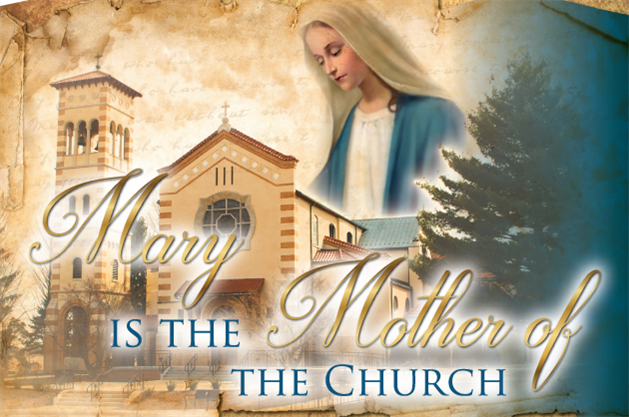 Feast Day of the Blessed Virgin Mary, Mother of the ChurchMonday May 29, 2023ByReverend Father B. Thomas Celso, BDVOur Lady is our Mother, Advocate, and Intercessor Who we Offer-Consecrate our human will to so that She may present it to the Her Beloved Son.V3 – 11.21.99 – Luisa: ‘…our dear Queen Mama came to my help, Carrying a Pure White Garment in Her Hands, and All Loving, She told me: “Daughter, do not fear; I Myself Want to Make Up for you by Clothing you with My Innocence, so that, in Reflecting Himself in you, My Son may find the Greatest Delight that can be found in a human creature.”       So, She Clothed me with that Garment and She offered me to my Dear Good, Jesus, telling Him: “Accept her out of regard for Me, O Dear Son, and Delight in her.” So, every fear went away from me, and Jesus Delighted in me, and I in Him.V4 – 8.21.01 – Luisa: ‘My Most Sweet Mama, I lost the Way to find Jesus; I don’t know where else to go nor what to do in order to find Him again.’While saying this, I was crying; and She said to me: “My daughter, Follow Me and you shall find the Way, and Jesus.  Even More, I Want to Teach you the Secret of How you can Always be with Jesus, and Live Always Content and Happy – also on this earth:  fix in your interior that there is only Jesus and you in the world, and no one else; and that Him Alone you Must Please, Delight and Love, and from Him Alone you Must expect to be Loved in return and Contented in Everything.  If you are in this Way with Jesus, you shall no longer be affected, whether you are surrounded by scorns or praises, by relatives or strangers, by friends or enemies.  Jesus Alone shall be all your Contentment, and Jesus Alone shall be Enough for you in the place of all.  My daughter, until everything that exists down here disappears completely in the soul, one cannot find True and Perpetual Contentment.”Now, while She was saying this, Jesus came into our midst as though from within a Lightning.  I took Him and brought Him with me, and I found myself inside myself.      V18 – 10.10.25 – Blessed Mother: ‘My daughter, please, place your little “I Love You”, not only in My Mouth, but in all the Acts that pass between Me and My Son.  You Must Know that Everything I did toward My Son, I intended to do toward those souls who were to Live in the Divine Will, because, being in It, they are Disposed to Receive All the Acts I Did toward Jesus; and I could find Sufficient Space in which to place them.  So, if I Kissed My Son, I Kissed them, because I found them Together with Him in His Supreme Will.  They were the First to be as though Lined Up within Him, and My Maternal Love Pushed Me to make them Participate in All that I Did to My Son.Great graces were Needed for those who were to Live in this Holy Will, and I Placed All My Goods, My Graces, My Sorrows, at their Disposal, as their Help, Defense, Strength, Support and Light; and I felt Happy and Honored with the Greatest Honors, to have, as My Children, the Children of the Will of the Celestial Father, that I too Possessed, and therefore I looked at them also as My Births.  Even More, it can be said of them What is Said about My Son:  that the First Generations found Salvation in the Merits of the Future Redeemer.  In the Same Way, these souls, these Future children, by Virtue of the Divine Will Operating in them, are the ones who Incessantly Plead from Us Salvation and Grace for the Future Generations.  They are with Jesus, and Jesus is in them; and they Repeat Together with Jesus All that He Contains.  Therefore, if you want Me to Repeat to you What I Did to My Son, let me Always find you in His Will; and I shall be Generous with My Favors toward you.”V33 – 6.6.35 – Jesus: “You Must Know that I Always Love My children, My Beloved creatures, I would turn Myself inside out so as not to see them struck; So Much So, that in the gloomy times that are coming, I have Placed them all in the Hands of My Celestial Mama – to Her have I Entrusted them, that She may Keep them for Me under Her Safe Mantle.  I shall Give Her all those whom She shall Want; even death shall have no power over those who shall be in the Custody of My Mama.”Now, while He was saying this, my Dear Jesus showed me, with facts, how the Sovereign Queen Descended from Heaven with an Unspeakable Majesty, and a Tenderness Fully Maternal; and She went around in the midst of creatures, throughout all nations, and She Marked Her Dear children and those who were not to be touched by the scourges.  Whomever my Celestial Mama Touched, the scourges had no power to touch those creatures.  Sweet Jesus Gave to His Mama the Right to Bring to Safety whomever She Pleased.  How Moving it was to see the Celestial Empress Going Around to all places of the world, taking creatures in Her Maternal Hands, Holding them Close to Her Breast, Hiding them Under Her Mantle, so that no evil could harm those whom Her Maternal Goodness Kept in Her Custody, Sheltered and Defended.  Oh! if all could see with How Much Love and Tenderness the Celestial Queen Performed this Office, they would cry of Consolation and would Love She who So Much Loves us.    V33 – 7.8.35 - “My daughter, Admire My Mother!  Her Majesty is Enchanting, before her Holiness the Heavens Bow.  Her Praises are of Incalculable Value, who can claim to be Like Her?  She is Par Excellence, the Only True Mistress and Mother of all creatures, and the Queen of the Universe!  Of all the Treasures that She Possesses, do you want to Know, My daughter, What is Most Precious to Her?  They are the souls!	“Each soul is Dearer to Her than the Entire World.  Moreover, because no one Enters Heaven Except Through Her Means and by Virtue of Her Motherhood and Sufferings, She consequently considers them all as Her Property.  It is thus Justifiable to Give to the Holy Virgin the Title of Mistress of Souls.  They Form all of Her Riches, Her Ineffable Joy, and the Pride and the Conquest of Her Infinite Love!  See, therefore, How Rich She Is!  Her Riches are Special.  They are Full of Loves that Speak, of Loves that are Singing the Praises of the Celestial Mistress.	“As Mother, She shall have the Possession of an Innumerable Stock of Children, and, as Sovereign of the Reign of the Divine Will, She shall have Her subjects.  These Children and these subjects shall Form Her Most Shining Crown.  As Suns and as Stars they shall Shine Around her August Body with Such Beauty as to Ravish the Heavens.  The Children of the Reign of My Divine Will shall be the First to Give Her Glory and to Render to Her the Honors of Queen.	“Therefore, I beg you to Intensely Pray that this Kingdom Come on Earth Soon.  The Divine Mother, Who was already Crowned by the Holy Trinity, waits that Her Beloved Children Adorn Her with a New Wreath of Glory—Proclaiming Her Already in this Life as their Queen, and Offering their own existence in Attestation of [their] love.  How Many Divine Secrets would men uncover if they understood the Meaning of Living in My Will!  On your part, My daughter, you should prefer to die rather than not live in My Will!”V34 – 12.20.36 – “How Moving it was to see this Celestial Child (Mary) be a Mother to each creature!  After She had Formed in them their own Seas of Love, She sent by them the Proper Items, the Proper Darts of Love.  Then, still not satisfied, She brought all before Our Throne, and with the Strength of Our Divine Will Placed them in Her Arms Caressed them, Kissed them, and Bestowed on them Amazing Graces.  My child, What Holiness was not Impetrated, Formed, and Safeguarded by the Tender Love of your Celestial Mother!”	…“Well, now in order for Her to be a True Mother to every human creature, She Called everyone to Her, hid all their acts Privately, Gave them as a Gift All Her Triumphs and All the Victories that She had brought back, and then with an Unspeakable Tenderness, so as to break one’s heart, She Turned to Us and Said:  ‘Look, Adorable Majesty, these are all My children.  My Conquests Belong to them because I Gave them to them as a Gift.  Just as the Mother Won and Triumphed, so shall her children Win and Triumph.’	"So that every creature could in all reality Affirm that he had been Donated the Acts of his own Queen Mother, and be Invested with Her Victories, She Accomplished in God their other acts—as many as would have been done by all the creatures.  Therefore Know, My Child, that he who wants to become a Saint finds in the Triumphs and Victories of his own Celestial Mother the Gifts for becoming the Most Superior Saint.  Who is weak finds in Her the Strength that he lacks.  Who is suffering and afflicted Obtains from Her Pain the possibility of Triumph and Victory Needed for Resignation.  Who is a sinner finds in Her the Surest Means to Obtain Pardon.  All, in Summary, Possess in the Sovereign Queen their Proper Gift, the Best Sustenance, and the Help that is Necessary for their needs and that Conforms in a Greater Degree to the state in which he belongs.	"What a Wonderful and Enchanting Scene is Made Visible before Our Eyes when We see that the Sovereign Lady, in order to be Mother to each creature, Loves and Prays in Her Own children!  This is the Greatest Marvel that Occurs between Heaven and earth.  We could never offer a Greater Good to all the human generations!”Offering of our human will to the Celestial Queen:Most Sweet Mama, here I am, prostrate at the Foot of Your Throne. I am Your little child, I want to give You all my Filial Love, and as Your child, I want to Braid together all the little Sacrifices, the Ejaculatory Prayers, and my Promises of never doing my human will, that I have made Many times during this Month of Graces. And Forming a Crown, I want to place it on Your Lap as Proof of Love and Thanksgiving for my Mama.But this is not enough; I want You to take it in Your Hands as a sign that You accept my gift, and at the Touch of Your Maternal Fingers Convert it into Many Suns, for at least as Many times as I have tried to do the Divine Will in my little Acts.Ah, yes, Mother Queen, Your child wants to give You Homages of Light and of Most Refulgent Suns. I know You have many of these Suns, but they are not the Suns of Your child; so I want to give You mine, to tell You that I Love You, and to bind You to Loving me. Holy Mama, You Smile at me and, All Goodness, You accept my gift; and I Thank You from my heart. But I want to tell You Many things; I want to enclose my pains, my fears, my weaknesses, and all my being in Your Maternal Heart, as the Place of my Refuge - I want to Consecrate my will to You. O Please! My Mama, accept it; Make of it a Triumph of Grace, and a Field upon which the Divine Will may Extend Its Kingdom! This human will of mine, Consecrated to You, shall render us Inseparable, and shall keep us in Continuous Relations. The Doors of Heaven shall not be closed for me, because, as I have Consecrated my human will to You, You shall give me Yours in Exchange. Therefore, either Mama shall Come and stay with Her child on earth, or Her child shall Go to Live with her Mama in Heaven. Oh, How Happy I shall be!Listen, Dearest Mama, in order to make the Consecration of my human will to You More Solemn, I Call upon the Sacrosanct Trinity, all the Angels, all the Saints, and before all of them, I Promise - and with an Oath - to Make a Solemn Consecration of my human will to my Celestial Mama.And now, Sovereign Queen, as the Fulfillment, I ask for Your Holy Blessing, for myself and for all. May Your Blessing be the Celestial Dew that Descends upon sinners to Convert them, and upon the afflicted to Console them. May it Descend upon the Whole World and Transform it in Good; may it Descend upon the purging souls and smother the fire that burns them. May Your Maternal Blessing be a Pledge of Salvation for all souls.  Fiat!  Amen!  So be it!Fiat!